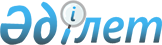 Атбасар ауданының Атбасар қаласы және ауылдық елді мекендердегі жер учаскелері үшін төлемақының базалық ставкаларына түзету коэффициенттерін бекіту туралыАқмола облысы Атбасар аудандық мәслихатының 2013 жылғы 25 желтоқсандағы № 5С21/7 шешімі. Ақмола облысының Әділет департаментінде 2014 жылғы 28 қаңтарда № 3993 болып тіркелді.
      РҚАО-ның ескертпесі.

      Құжаттың мәтінінде түпнұсқаның пунктуациясы мен орфографиясы сақталған.
      Қазақстан Республикасының 2003 жылғы 20 маусымдағы Жер кодексінің 9, 11 баптарына, "Қазақстан Республикасындағы жергілікті мемлекеттік басқару және өзін-өзі басқару туралы" Қазақстан Республикасының 2001 жылғы 23 қаңтардағы Заңының 6 бабына сәйкес, Атбасар аудандық мәслихаты ШЕШІМ ЕТTІ:
      1. Атбасар ауданының Атбасар қаласы және ауылдық елді мекендердегі жер учаскелері үшін төлемақының базалық ставкаларына түзету коэффициенттері 1, 2 қосымшаларға сәйкес бекітілсін.
      2. Осы шешім Ақмола облысының Әділет департаментінде мемлекеттік тіркелген күннен бастап күшіне енеді және ресми жарияланған күннен бастап қолданысқа енгізіледі.
      "КЕЛІСІЛДІ" Атбасар ауданының Атбасар қаласы жер учаскелері үшін төлемақының базалық ставкаларына түзету коэффициенттері Атбасар ауданының ауылдық елді мекендердегі жер учаскелері үшін төлемақының базалық ставкаларына түзету коэффициенттері
      Ескерту. 2-қосымша жаңа редакцияда - Ақмола облысы Атбасар аудандық мәслихатының 16.07.2020 № 6С 41/8 (ресми жарияланған күннен бастап қолданысқа енгізіледі) шешімімен.
					© 2012. Қазақстан Республикасы Әділет министрлігінің «Қазақстан Республикасының Заңнама және құқықтық ақпарат институты» ШЖҚ РМК
				
      Аудандық мәслихат
сессиясының төрағасы

Сәдуақасов М.Н.

      Атбасар аудандық
мәслихатының хатшысы

Борұмбаев Б.А.

      Атбасар ауданының әкімі

Нұркенов Ж.Ж.
Атбасар аудандық мәслихатының
2013 жылғы 25 желтоқсандағы
№ 5С 21/7 шешіміне
1 қосымша
Аймақтар №
Жер учаскелері үшін төлемақының базалық ставкаларына түзету коэффициенттері
I
1,6
II
1,5
III
1,4
IV
0,9
V
1,3
VI
1,3
VII
1,1
VIII
1,1Атбасар аудандық мәслихатының
2013 жылғы 25 желтоқсандағы
№ 5С 21/7 шешіміне
2 қосымша
Аймақ №
Жер учаскелері үшін төлемақының базалық ставкаларына түзету коэффициенттері
Аймаққа кіретін ауылдық елді мекендердің атауы (ауылдық округтер бойынша)
Аймаққа кіретін ауылдық елді мекендердің атауы (ауылдық округтер бойынша)
1
2
3
3
І
2,0
01-003-009-010
Мариновка ауылы (Мариновка ауылдық округі)
І
2,0
01-003-008
Бастау ауылы (Бастау ауылдық округі)
І
1,9
01-003-002
Новосельское ауылы
І
1,9
01-003-012
Сергеевка ауылы (Сергеевка ауылдық округі)
І
1,9
01-003-015
Тельман ауылы (Тельман ауылдық округі)
І
1,8
01-003-021
Тимашевка ауылы (Ярославка ауылдық округі)
1,92
аймақ бойынша орташа мағына
аймақ бойынша орташа мағына
ІІ
1,7
01-003-039
Покровка ауылы (Покровка ауылдық округі)
ІІ
1,7
01-003-019
Ақан Құрманов ауылы (Ақан Құрманов ауылдық округі)
ІІ
1,7
01-003-042
Борисовка ауылы
ІІ
1,6
01-003-006
Садовое ауылы (Покровка ауылдық округі)
ІІ
1,6
01-003-004
Полтавка ауылы (Полтавка ауылдық округі)
ІІ
1,5
01-003-047
Поповка ауылы (Тельман ауылдық округі)
ІІ
1,5
01-003-001
Шуйское ауылы (Макеевка ауылдық округі)
ІІ
1,4
01-003-043
Адыр станциясы (Мариновка ауылдық округі)
ІІ
1,4
01-003-054
Магдалиновка ауылы (Ярославка ауылдық округі)
1,57
аймақ бойынша орташа мағына
аймақ бойынша орташа мағына
ІІІ
1,3
01-003-013
Ащыкөл ауылы (Сергеевка ауылдық округі)
ІІІ
1,3
01-003-053
Хрящевка ауылы (Ярославка ауылдық округі)
ІІІ
1,2
01-003-045
Самарка ауылы (Сергеевка ауылдық округі)
ІІІ
1,1
01-003-038
Титовка ауылы (Полтавка ауылдық округі)
ІІІ
1,1
01-003-056
Калиновка ауылы (Ярославка ауылдық округі)
ІІІ
1,1
01-003-034
Макеевка ауылы (Макеевка ауылдық округі)
ІІІ
1,1
01-003-055
Родионовка ауылы (Ярославка ауылдық округі)
ІІІ
1,0
01-003-062
Сочинское ауылы (Шұңқыркөл ауылдық округі)
ІІІ
1,15
аймақ бойынша орташа мағына
аймақ бойынша орташа мағына
IV
0,9
01-003-052
Қаракөл ауылы (Ақан Құрманов ауылдық округі)
IV
0,9
01-003-059
Новомариновка ауылы (Шұңқыркөл ауылдық округі)
IV
0,9
01-003-044
Бейс Хазірет ауылы (Мариновка ауылдық округі)
IV
0,8
01-003-051
Қосбармақ ауылы (Ақан Құрманов ауылдық округі)
IV
0,8
01-003-025
Сепе ауылы (Сепе ауылдық округі)
IV
0,7
01-003-027
Есенгелді ауылы (Сепе ауылдық округі)
0,83
аймақ бойынша орташа мағына
аймақ бойынша орташа мағына
Өзге де қоныстар
Өзге де қоныстар
Өзге де қоныстар
0,5
01-003-048
Поповка ауылы (Сәдібек) (Тельман ауылдық округі)
0,5
01-003-016
Поповка ауылы (Қаражар) (Тельман ауылдық округі)
0,5
01-003-036
Новосельское ауылы (Пролетарка)
0,5
01-003-064
Сергеевка ауылы (№ 86 разъезд) (Сергеевка ауылдық округі)
0,5
01-003-027
Новосельское ауылы (Людмиловка)
0,5
01-003-041
Садовое ауылы (Пригородное) (Покровка ауылдық округі)
0,5
01-003-040
Садовое ауылы (Смирновка) (Покровка ауылдық округі)
0,5
01-003-057
Радионовка ауылы (Ждановка) (Ярославка ауылдық округі)
0,5
01-003-050
Поповка ауылы (Қаражар (Үлкен Мойнақ) (Тельман ауылдық округі)
0,5
01-003-035
Шуйское ауылы (Третьяковка) (Макеевка ауылдық округі)
Есептен шығарылған елді мекендердің жерлері
Есептен шығарылған елді мекендердің жерлері
Есептен шығарылған елді мекендердің жерлері
0,5
01-003-018
Ақан Құрманов ауылы (Николаевка) (Ақан Құрманов ауылдық округі)
0,5
01-003-061
Сепе ауылы (Тереңсай) (Сепе ауылдық округі)
0,5
01-003-049
Тельман ауылы (№ 87 разъезд) (Тельман ауылдық округі)
0,5
01-003-023
Шұңқыркөл ауылы (Шұңқыркөл ауылдық округі)
0,5
01-003-058
Шұңқыркөл ауылы (Қайрақты) (Шұңқыркөл ауылдық округі)